XAVIER INSTITUTE OF ENGINEERING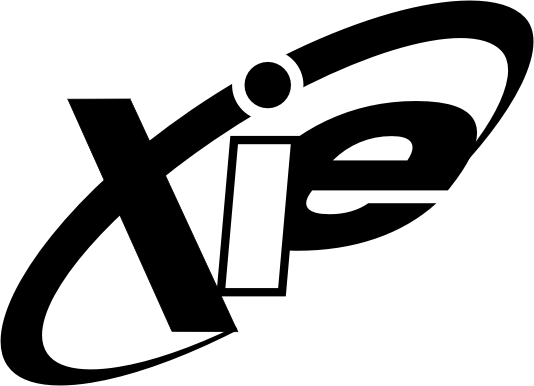 Mahim Causeway, Mahim, Mumbai – 400 016  24455937 / 24444559 / 24451961            Fax: +91(22) 24462267 E-MAIL: office@xavier.ac.in Website: www.xavier.ac.in___________________________________________________________________________________________Official TranscriptName of the Student	:	Class			: First Year Engineering (F.E.) (Semester-I)Branch			: Electronics & Telecommunication Engineering Academic Year	: 	Result: Total /600= 289/600                        	Class			: First Year Engineering (F.E.) (Semester-II)Branch			: Electronics & Telecommunication Engineering Academic Year	: Result: Total /700= Aggregate of Sem I & II: 						Out of: 1300Percentage: Class:  Prepared by:							                   	      PrincipalChecked by: 								Xavier Institute of EngineeringXAVIER INSTITUTE OF ENGINEERINGMahim Causeway, Mahim, Mumbai – 400 016  24455937 / 24444559 / 24451961Fax: +91(22) 24462267 E-MAIL: office@xavier.ac.in__________________________________________________________________________________________Official TranscriptName of the Student	: Class			: Second Year Engineering (S.E.) (Semester -III) Branch			: Electronics & Telecommunication Engineering Academic Year	: Result: Total /725 =     /725Class			: Second Year Engineering (S.E.) (Semester -IV) Branch			: Electronics & Telecommunication Engineering Academic Year	: Result: Total /850 = Aggregate of Sem III & IV:				Out of: 1575Percentage: Class : Prepared by:							                     	       PrincipalChecked by: 								Xavier Institute of EngineeringXAVIER INSTITUTE OF ENGINEERINGMahim Causeway, Mahim, Mumbai – 400 016  24455937 / 24444559 / 24451961Fax: +91(22) 24462267 E-MAIL: office@xavier.ac.in__________________________________________________________________________________________Official TranscriptName of the Student	: Class			: Third Year Engineering (T.E.) (Semester -V) Branch			: Electronics & Telecommunication Engineering Academic Year	: Result: Total /775= /775Class			: Third Year Engineering (T.E.) (Semester -VI)Branch			: Electronics & Telecommunication Engineering Academic Year	: Result: Total /850=        /850Aggregate of Sem V & VI: 				Out of: Percentage: Class: FIRST CLASSPrepared by:							                   	  PrincipalChecked by: 								Xavier Institute of EngineeringXAVIER INSTITUTE OF ENGINEERINGMahim Causeway, Mahim, Mumbai – 400 016  24455937 / 24444559 / 24451961Fax: +91(22) 24462267 E-MAIL: office@xavier.ac.in_________________________________________________________________________________________Official TranscriptName of the Student	: Class			: Final Year Engineering (B.E.) (Semester -VII)Branch			: Electronics & Telecommunication Engineering Academic Year	: Result: Total /750= Class			: Final Year Engineering (B.E.) (Semester -VIII)Branch			: Electronics & Telecommunication Engineering Academic Year	: Result: Total /700=       /700Title Project		: Project Guide		: Internal Guide: Names of Electives	: 1.   2.                    			Aggregate of Sem VII & VIII : 					Out of: 1450Percentage:  								Class	: Prepared by:										PrincipalChecked by: 							    	  Xavier Institute of EngineeringSr.No.SubjectScheme of Instruction No. of Periods per weekScheme of Instruction No. of Periods per weekScheme of ExaminationScheme of ExaminationScheme of ExaminationScheme of ExaminationScheme of ExaminationScheme of ExaminationScheme of ExaminationScheme of ExaminationSr.No.SubjectLecture Practical/Tutorial Theory Paper Marks         Max Obtained    MarksTheory Paper Marks         Max Obtained    MarksPracticalMarks            MaxObtained     Marks PracticalMarks            MaxObtained     Marks Term Work Marks        MaxObtained  Marks Term Work Marks        MaxObtained  Marks            Oral Marks        MaxObtained  Marks            Oral Marks        MaxObtained  Marks 1.Applied Mathematics I04-----2.Applied Sciences – I 0401----3.Engineering Mechanics 0502----4.Basic Electrical & Electronics Engineering0502----5.Computer Programming I0303----Total 2112----SNSubjectScheme of Instruction No. of Periods per weekScheme of Instruction No. of Periods per weekScheme of ExaminationScheme of ExaminationScheme of ExaminationScheme of ExaminationScheme of ExaminationScheme of ExaminationScheme of ExaminationScheme of ExaminationSNSubjectLecture Practical/Tutorial Theory Paper Marks         Max Obtained    MarksTheory Paper Marks         Max Obtained    MarksPracticalMarks            MaxObtained     Marks PracticalMarks            MaxObtained     Marks Term Work Marks        MaxObtained  Marks Term Work Marks        MaxObtained  Marks            Oral Marks        MaxObtained  Marks            Oral Marks        MaxObtained  Marks 1.Applied Mathematics II04-----2.Applied Sciences – II0401----3.Communication Skills 0202----4.Engineering Drawing 0406----5.Computer Programming II0403----6.Basic Workshop Practice II-04----Total 1816----Sr.No.SubjectScheme of Instruction No. of Periods per weekScheme of Instruction No. of Periods per weekScheme of ExaminationScheme of ExaminationScheme of ExaminationScheme of ExaminationScheme of ExaminationScheme of ExaminationScheme of ExaminationScheme of ExaminationSr.No.SubjectLecture Practical/Tutorial Theory Paper Marks         Max Obtained    MarksTheory Paper Marks         Max Obtained    MarksPracticalMarks            MaxObtained     Marks PracticalMarks            MaxObtained     Marks Term Work Marks        MaxObtained  Marks Term Work Marks        MaxObtained  Marks OralMarks        MaxObtained  Marks OralMarks        MaxObtained  Marks 1.Electronics-I0403100--25--2.Logic Design0303100--25--3.Principles of Control Systems0302100--25--4.Numerical Techniques0302100--25--5.Electrical Networks 0302100--25--6.Applied Mathematics III04-100-----Total 2012600--125--Sr.No.SubjectScheme of Instruction No. of Periods per weekScheme of Instruction No. of Periods per weekScheme of ExaminationScheme of ExaminationScheme of ExaminationScheme of ExaminationScheme of ExaminationScheme of ExaminationScheme of ExaminationScheme of ExaminationSr.No.SubjectLecture Practical/Tutorial Theory Paper Marks         Max Obtained    MarksTheory Paper Marks         Max Obtained    MarksPracticalMarks            MaxObtained     Marks PracticalMarks            MaxObtained     Marks Term Work Marks        MaxObtained  Marks Term Work Marks        MaxObtained  Marks OralMarks        MaxObtained  Marks OralMarks        MaxObtained  Marks 1.Principles of Communication Engg.0303100--25252.Signals & Systems 0401100--25-3.Electromagnetic Wave Theory0401100--25-4.Wave Shaping Techniques 03031002525255.Electronics-II03031002525256..Applied Mathematics IV04-100---Total 21116005012575Sr.No.SubjectScheme of Instruction No. of Periods per weekScheme of Instruction No. of Periods per weekScheme of ExaminationScheme of ExaminationScheme of ExaminationScheme of ExaminationScheme of ExaminationScheme of ExaminationScheme of ExaminationScheme of ExaminationSr.No.SubjectLecture Practical/Tutorial Theory Paper Marks         Max Obtained    MarksTheory Paper Marks         Max Obtained    MarksPracticalMarks            MaxObtained     Marks PracticalMarks            MaxObtained     Marks Term Work Marks        MaxObtained  Marks Term Work Marks        MaxObtained  Marks OralMarks        MaxObtained  Marks OralMarks        MaxObtained  Marks 1.Filter Theory 0302100--25--2.Computer Architecture and Organization 0301100--25--3.Elements of Microprocessors0303100--25--4.Elements of Micro Electronics0201100--25--5.Communication Circuits0303100--25--6.Applied Mathematics V04-100-----7.Presentation and Communication Techniques0202---2525Total 2012600--15025Sr.No.SubjectScheme of Instruction No. of Periods per weekScheme of Instruction No. of Periods per weekScheme of ExaminationScheme of ExaminationScheme of ExaminationScheme of ExaminationScheme of ExaminationScheme of ExaminationScheme of ExaminationScheme of ExaminationSr.No.SubjectLecture Practical/Tutorial Theory Paper Marks         Max Obtained    MarksTheory Paper Marks         Max Obtained    MarksPracticalMarks            MaxObtained     Marks PracticalMarks            MaxObtained     Marks Term Work Marks        MaxObtained  Marks Term Work Marks        MaxObtained  Marks OralMarks        MaxObtained  Marks OralMarks        MaxObtained  Marks 1.Electronic Instrumentation0302100--25252.Antenna and Wave Propagation0402100--25253.Probability and Random Process0302100--25-4.Microcontrollers and Embedded programming04031002525255.TV and Video Engineering0303100--25256.Industrial Economics and Management03-100-----Total 201260025125100Sr.No.SubjectScheme of Instruction No. of Periods per weekScheme of Instruction No. of Periods per weekScheme of ExaminationScheme of ExaminationScheme of ExaminationScheme of ExaminationScheme of ExaminationScheme of ExaminationScheme of ExaminationScheme of ExaminationSr.No.SubjectLecture Practical/Tutorial Theory Paper Marks         Max Obtained    MarksTheory Paper Marks         Max Obtained    MarksPracticalMarks            MaxObtained     Marks PracticalMarks            MaxObtained     Marks Term Work Marks        MaxObtained  Marks Term Work Marks        MaxObtained  Marks OralMarks        MaxObtained  Marks OralMarks        MaxObtained  Marks 1.Digital Communication            0302100--25252.Mobile Communication System        0401100--25-3.Microwave Devices and Circuits         0402100--25254.Discrete Time Signal Processing0402100--25255.Elective I: Data Compression and Encryption0402100--25256.Project-A-04---25-Total 1913500--150100Sr.No.SubjectScheme of Instruction No. of Periods per weekScheme of Instruction No. of Periods per weekScheme of ExaminationScheme of ExaminationScheme of ExaminationScheme of ExaminationScheme of ExaminationScheme of ExaminationScheme of ExaminationScheme of ExaminationSr.No.SubjectLecture Practical/Tutorial Theory Paper Marks         Max Obtained    MarksTheory Paper Marks         Max Obtained    MarksPracticalMarks            MaxObtained     Marks PracticalMarks            MaxObtained     Marks Term Work Marks        MaxObtained  Marks Term Work Marks        MaxObtained  Marks OralMarks        MaxObtained  Marks OralMarks        MaxObtained  Marks 1.Satellite Communication0402100--25252.Optical Fiber Communication	0402100--25253.Computer Communication Networks 0402100--25254.Elective II: Internet Communication Engineering(TUT)0402100--25255.Project-B -08---5050Total 1616400--150150